4.12 Menggunakan AutosumAutosum merupakan fungsi yang terdapat didalam MS excel yang digunakan untuk melakukan proses perhitungan matematika. Menu-menu pilihan yang terdapat pada fasilitas autosum ini meliputi:Sum, digunakan untuk melakukan penjumlahan data dalam suatu range data tertentuAverage, digunakan untuk menghitung rata-rata data dalam suatu range data tertentuCount numbers, digunakan untuk menghitung jumlah data dalam suatu range data tertentuMax, digunakan untuk mencari nilai maksimal dalam suatu range data tertentuMin, digunakan untuk mencari nilai minimal dalam suatu range data tertentu.Untuk menggunakannya, dilakukan langkah-langkah berikut:Klik ribbon formulaKlik tombol autosum pada group function libraryPilih range data yang ingin dihitungPilih jenis fungsi yang diinginkan pada autosum.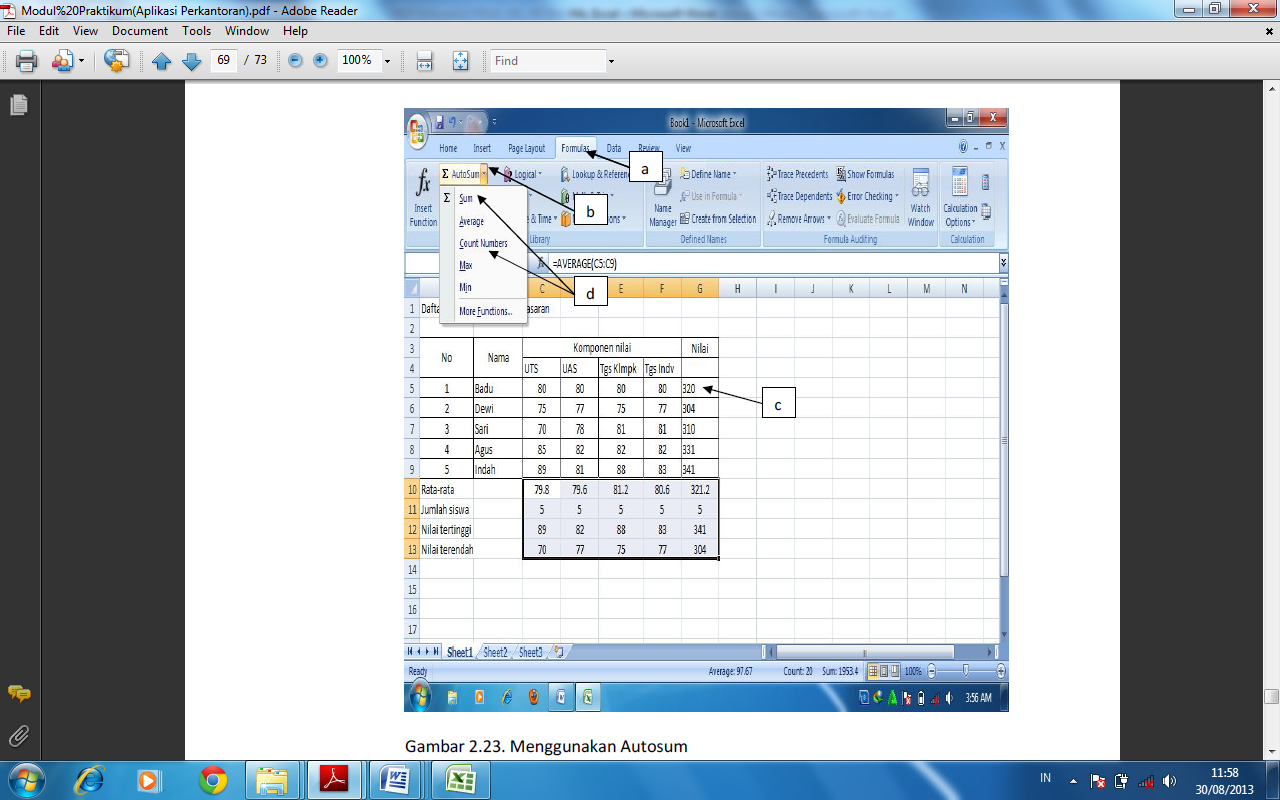 Gambar 2.14: Menggunakan Autosum